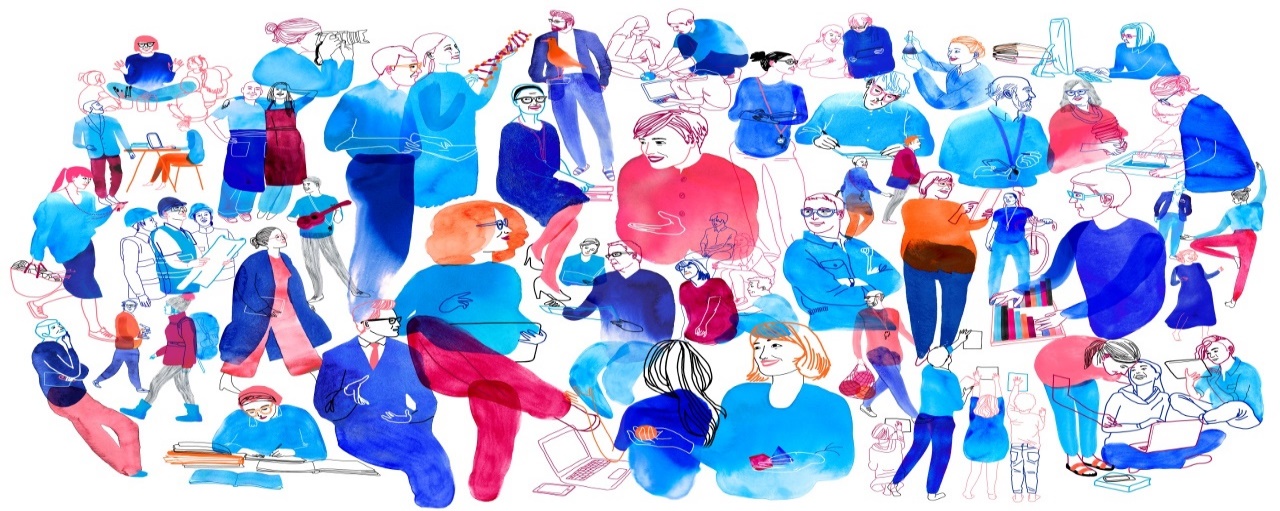 OPETTAJA OTSIKOISSA, PEDAGOGI PINTEESSÄMiten vältän kohut? Mitä teen kun kohu iskee? Entä mikä on Wilman rooli? Tule kuulemaan Suomen kalleimman siivoojan Katleenan kriisiviestintävinkit.Ke 27.1.2021 klo 17.30-19.30Etäkoulutus / TeamsKouluttajana Katleena Kortesuo, viestinnän valmentaja ja tietokirjailija * Kriisiviestintä – mitä se oikein on?
* Mitä tehdä, kun somekohu iskee?
* Tunnista toimittajan tekniikat
* Valitse taistelusi oikein
* Viha-rakkaussuhde Wilmaan
* Kenen tarina voittaa ja miten leffa päättyy?Koulutuksen järjestävät yhteistyössä OAJ Kanta-Häme, OAJ Pirkanmaa ja OAJ Päijät-Häme. Koulutukseen ovat tervetulleita alueiden kaikki jäsenet!Henkilökohtaiset ilmoittautumiset su 17.1.2021 mennessä. Voit ilmoittautua myös OAJ Päijät-Hämeen verkkosivulla https://www.oajpaijathame.fi/ olevan kutsun kautta. Esikysely ja osallistumislinkki lähetetään määräaikaan mennessä ilmoittautuneille.Osallistumislinkki avataan klo 17.15. Tulethan ajoissa linjoille. TERVETULOA!Timo Hillman	Matti Helimo	Heli Pohjonen	puheenjohtaja	puheenjohtaja 	puheenjohtajaOAJ Kanta-Häme	OAJ Pirkanmaa	OAJ Päijät-Häme	